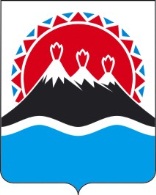  АГЕНТСТВО ПО ВНУТРЕННЕЙ ПОЛИТИКЕ КАМЧАТСКОГО КРАЯПРИКАЗ № …-пг. Петропавловск-Камчатский                                              … декабря 2017 годаВ целях содействия эффективности реализации программ (проектов) социально ориентированных некоммерческих организаций в Камчатском краеПРИКАЗЫВАЮ:Утвердить Положение об экспертном совете при Агентстве по внутренней политике Камчатского края по оценке программ (проектов) социально ориентированных некоммерческих организаций, представленных на конкурс на право получения субсидий из краевого бюджета (далее - Положение) согласно приложению. Отделу по работе с общественными, религиозными объединениями и некоммерческими организациями обеспечить формирование и утверждение состава экспертного совета согласно пунктам 3.1-3.5 Положения.Руководитель Агентства                                                                       И.В. ГуляевПриложение к приказу Агентства по внутренней политике Камчатского края от 29 декабря 2017 года № 95-пПоложениеоб экспертном совете при Агентстве по внутренней политике Камчатского края по оценке программ (проектов) социально ориентированных некоммерческих организаций, представленных на конкурс на право получения субсидий из краевого бюджета1. Общие положенияЭкспертный совет при Агентстве по внутренней политике Камчатского края по оценке программ (проектов) социально ориентированных некоммерческих организаций, представленных на конкурс на право получения субсидий из краевого бюджета (далее – Экспертный совет) формируется:для проведения независимой экспертизы программ (проектов) социально ориентированных некоммерческих организаций (далее - СОНКО), представленных на конкурс на право получения субсидий из краевого бюджета (далее - Конкурс);для подготовки рекомендаций конкурсной комиссии по проведению конкурса на право получения субсидий социально ориентированными некоммерческими организациями в Камчатском крае.1.2. Экспертный совет в своей деятельности руководствуется Конституцией Российской Федерации, федеральными конституционными законами, федеральными законами и иными нормативными правовыми актами Российской Федерации, Уставом Камчатского края, законами и иными нормативными правовыми актами Камчатского края, а также настоящим Положением.2. Основные функции экспертного советаОсновными функциями Экспертного совета являются:определение порядка проведения независимой экспертизы программ (проектов) СОНКО, представленных на Конкурс;разработка и утверждение методических рекомендаций по оценке программ (проектов) СОНКО, представленных на Конкурс;организация работы экспертов по оценке программ (проектов) СОНКО, представленных на Конкурс.2.2. Для осуществления возложенных функций экспертный совет имеет право:1) рассматривать и проверять документы, представленные СОНКО, в соответствии с частью 8 Порядка проведения конкурса на право получения социально ориентированными некоммерческими организациями в Камчатском крае субсидий на реализацию социально значимых программ (проектов);2) в пределах своей компетенции запрашивать у СОНКО сведения, необходимые для уточнения и разъяснения информации, указанной в представленных документах;3) в целях подтверждения достоверности сведений, в представленных СОНКО документах в экспертный совет, запрашивать необходимую информацию в соответствующих организациях;4) принимать решения:а) по утверждению результатов независимой экспертизы программ (проектов) СОНКО, представленных на Конкурс;б) по подготовке рекомендаций конкурсной комиссии по проведению конкурса на право получения субсидий социально ориентированными некоммерческими организациями в Камчатском крае;в) по оценке качества работы экспертов, анализу обоснованности экспертных заключений, представленных независимыми экспертами; г) по исключению из состава совета эксперта в случае признания необоснованными представленных им двух и более экспертных заключений. 3. Организация работы экспертного совета3.1. Экспертный совет образуется приказом Агентства по внутренней политике Камчатского края.3.2. Экспертный совет формируется в составе не менее 7 человек из представителей некоммерческих неправительственных организаций, имеющих опыт разработки и реализации социально значимых программ (проектов), поддержанных субсидиями из бюджетов бюджетной системы Российской Федерации, представителей Общественной палаты Камчатского края, общественных советов при исполнительных органах государственной власти Камчатского края, а также представителей иных организаций, имеющих опыт взаимодействия с некоммерческими организациями.3.3. Экспертный совет формируется на основании документов, представленных кандидатами в члены Экспертного совета.3.4. Кандидаты в члены Экспертного совета представляют в Агентство по внутренней политике Камчатского края:1) личное заявление о включении в состав экспертного совета;2) информацию о наличии подготовки к экспертной деятельности (удостоверение (сертификат) об обучении, стажировке, повышении квалификации, иные документы, подтверждающие факт прохождения подготовки).3.5. Персональный состав Экспертного совета утверждается приказом Агентства по внутренней политике Камчатского края.3.6. Формой работы Экспертного совета является заседание экспертного совета. Заседания экспертного совета проводятся по мере необходимости в период проведения конкурсных процедур.3.7. Заседание Экспертного совета считается правомочным, если на нем присутствует не менее половины ее членов. Делегирование полномочий члена экспертного совета иным лицам не допускается.3.8. Решения Экспертного совета принимаются простым большинством голосов присутствующих на заседании членов экспертного совета. При равенстве голосов, голос председателя экспертного совета (в его отсутствие - заместителя председателя экспертного совета) является решающим.3.9. Председатель Экспертного совета:1) осуществляет руководство деятельностью экспертного совета;2) назначает заседания экспертного совета;3) утверждает повестку заседания экспертного совета;4) организует и проводит заседания экспертного совета, подписывает протоколы заседаний экспертного совета;5) контролирует выполнение решений экспертного совета.3.10. Заместитель председателя экспертного совета осуществляет полномочия председателя экспертного совета в его отсутствие.3.10. Секретарь Экспертного совета:1) формирует повестку заседания экспертного совета;2) не позднее 5-х рабочих дней до дня проведения заседания экспертного совета осуществляет уведомление членов экспертного совета о дате, времени, месте и повестке заседания экспертного совета;3) готовит документы в соответствии с повесткой заседания экспертного совета;4) ведет протоколы заседаний экспертного совета;5) осуществляет другие функции, связанные с организационной деятельностью экспертного совета.3.11. Члены Экспертного совета:1) осуществляют независимую экспертизу программ (проектов) СОНКО, представленных на Конкурс, согласно определенному Экспертным советом порядку проведения независимой экспертизы программ (проектов) СОНКО, представленных на Конкурс;2) выражают мнение по вопросам, вынесенным для рассмотрения на заседание Экспертного совета;3) голосуют по вопросам повестки заседания Экспертного совета;4) выполняют поручения председателя Экспертного совета.3.12. Члены Экспертного совета при оценке программ (проектов) не вправе:1) вступать в контакты с заявителями, в том числе обсуждать с ними поданные ими программы (проекты), напрямую запрашивать документы, информацию и (или) пояснения;2) рассматривать программу (проект) организации, если он является работником или членом коллегиальных органов такой организации или если таковыми являются его близкие родственники, а также в иных случаях, если имеются обстоятельства, дающие основание полагать, что эксперт лично, прямо или косвенно заинтересован в результатах рассмотрения программы (проекта).3.13. Направление программ (проектов), представленных на Конкурс, членам Экспертного совета для проведения независимой экспертизы осуществляется Председателем Экспертного совета. Информация о личности эксперта, проводившего независимую оценку программы (проекта) в каждом конкретном случае, не разглашается.3.14. Члены экспертного совета проводят независимую оценку программ (проектов), представленных на Конкурс, по следующим критериям:1) актуальность (оценивается важность, значимость, масштабность и необходимость мероприятий программы (проекта) для настоящего времени);2) социальная эффективность (улучшение состояния целевой группы, воздействие на другие социально значимые проблемы, наличие новых подходов и методов в решении заявленных проблем);3) реалистичность (наличие собственных квалифицированных кадров, способность привлечь в необходимом объеме специалистов и добровольцев для реализации мероприятий программы (проекта), наличие необходимых ресурсов, достаточность финансовых средств (с учетом запрашиваемых средств субсидии) для реализации мероприятий и достижения целей программы (проекта);4) обоснованность (соответствие запрашиваемых средств на поддержку целям и мероприятиям программы (проекта), наличие необходимых обоснований, расчетов, логики и взаимоувязки предлагаемых мероприятий).3.15. Каждая программа (проект) оценивается не менее чем тремя экспертами.3.16. Результаты независимой оценки направляются секретарю Экспертного совета не позднее 3-х рабочих дней до дня проведения заседания Экспертного совета. 3.17. Экспертный совет рассматривает программы (проекты) с учетом их предварительного рейтинга, определяемого как сумма средних баллов, присвоенных оценившими программу (проект) экспертами конкурса по каждому критерию, а также рекомендаций экспертов конкурса. По результатам рассмотрения определяется рейтинг каждой программы (проекта), при этом, Экспертный совет вправе пересмотреть оценки программ (проектов) в баллах по одному или нескольким критериям.3.18. В случае выявления в процессе проведения независимой экспертизы представленных на конкурс программ (проектов) факта нарушения экспертом конкурса требований, установленных абзацами третьим и четвертым пункта 3.12 настоящего положения, Экспертный совет исключает такого эксперта из своего состава, а баллы, присвоенные программе (проекту) данным экспертом, не учитываются при рассмотрении результатов независимой экспертизы.3.19. По рассмотрении результатов независимой экспертизы Экспертный совет готовит рекомендации конкурсной комиссии по проведению конкурса на право получения субсидий социально ориентированными некоммерческими организациями в Камчатском крае и направляет их Председателю конкурсной комиссии не позднее 3-х дней после проведения заседания Экспертного совета.3.20. Организационно-техническое обеспечение деятельности экспертного совета осуществляется Агентством по внутренней политике Камчатского края.Об утверждении Положения об экспертном совете при Агентстве по внутренней политике Камчатского края по оценке программ (проектов) социально ориентированных некоммерческих организаций, представленных на конкурс на право получения субсидий из краевого бюджета